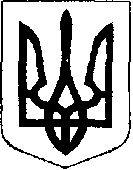 У К Р А Ї Н АЖовківська міська радаЛьвівського району Львівської області3-тя позачергова сесія   VІIІ-демократичного скликанняРІШЕННЯвід  24.12.2020 року  №17	м.ЖовкваПро затвердження  штатного розписуВідділу культури, молоді та спортуЖовківської міської радиВідповідно до статті 32 Закону України «Про місцеве самоврядування в Україні», у зв’язку з проведенням заходів, направлених на покращення діяльності відділу культури, молоді та спорту Жовківської міської ради з метою упорядкування штатної чисельності працівників відділу культури, молоді та спорту, Жовківська міська радаВ И Р І Ш И Л А:Затвердити штатний розпис Відділу культури молоді та спорту  Жовківської міської ради, що додається (дод. 1,2,3,4,5,6.7).Контроль за виконанням рішення покласти на постійну комісію з питань охорони здоров’я, освіти, науки, культури, мови, прав національних меншин, міжнародного співробітництва, інформаційної політики, молоді, спорту, туризму та соціального захисту населення (Чурій І.С.)Міський голова           			                              Олег ВОЛЬСЬКИЙ